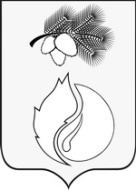 АДМИНИСТРАЦИЯ ГОРОДА КЕДРОВОГОПОСТАНОВЛЕНИЕ23 декабря 2021 г.                                                                                     № 310Томская областьг.Кедровый	В соответствии со статьей 9 Федерального закона от 02.03.2007 №25-ФЗ «О муниципальной службе в Российской Федерации», статьей 5 Закона Томской области от 11.09.2007 №198-ОЗ «О муниципальной службе», на основании Методических рекомендаций по установлению детализированных квалификационных требований к претендентам на замещение должностей муниципальной службы и муниципальным служащим, организации отбора и оценки на соответствие указанным требованиям Министерства труда и социальной защиты Российской Федерации, Справочника типовых квалификационных требований для замещения должностей муниципальной службы Министерства труда и социальной защиты Российской Федерации, на основании решения Думы города Кедрового от 25.12.2020 №60 «Об утверждении структуры Администрации города Кедрового», с целью приведения правового акта в соответствиеПОСТАНОВЛЯЕТ:	1. Внести изменения в приложение к постановлению Администрации города Кедрового от 24.08.2018 №432 «Об утверждении квалификационных требований к уровню профессионального образования, к стажу муниципальной службы или работы по специальности, направлению подготовки, необходимым для замещения должностей муниципальной службы на территории муниципального образования «Город Кедровый»:	1.1. дополнить раздел «2. Старшие должности муниципальной службы» строками:	1.2. исключить в разделе «2.Старшие должности муниципальной службы» следующие строки:             1.3. в разделе «2.Старшие должности муниципальной службы» строки:изложить в следующей редакции:1.4. в разделе «2.Старшие должности муниципальной службы» строку:изложить в следующей редакции:2. Настоящее постановление вступает в силу со дня опубликования и распространяет свое действие пп.1.1, 1.2, 1.3 на правоотношения, возникшие с 01.01.2021, пп.1.4 на правоотношения, возникшие с 01.12.2021.3. Опубликовать настоящее постановление в Информационном бюллетене городского округа «Город Кедровый», разместить на официальном сайте администрации города Кедрового в информационно-телекоммуникационной сети «Интернет»: http:// www.kedradm.tomsk.ru.4.  Контроль за исполнением настоящего постановления возложить на заместителя мэра по социальной политике и управлению делами администрации города Кедрового.Мэр города Кедрового						                       Н.А. СоловьеваАлексеева Ирина Николаевна(8-250) 35-132Согласовано:Заместитель Мэра по социальной политике и управлению делами				И.Н.Алексеева«_____»___________________2021Раздать:В делоАлексеева И.Н.Барвенко О.С.Ковалева О.И.Наименование должности муниципальной службыТребования к уровню профессионального образованияТребования к направлению подготовкиТребования к стажу муниципальной службы или работы по специальности12342. СТАРШИЕ ДОЛЖНОСТИ МУНИЦИПАЛЬНОЙ СЛУЖБЫ2. СТАРШИЕ ДОЛЖНОСТИ МУНИЦИПАЛЬНОЙ СЛУЖБЫ2. СТАРШИЕ ДОЛЖНОСТИ МУНИЦИПАЛЬНОЙ СЛУЖБЫ2. СТАРШИЕ ДОЛЖНОСТИ МУНИЦИПАЛЬНОЙ СЛУЖБЫЗаместитель руководителя органа администрации имеющий статус юридического лица –Заместитель руководителя отдела финансов и экономики администрации муниципального образования «Город Кедровый»Наличие высшего образования не ниже уровня специалиста, магистратуры или высшее профессиональное образование и профессиональная переподготовка по направлениям подготовкиЭкономика, экономика и управление, государственное и муниципальное управление, налоги и налогообложение, бухгалтерский учет, а также специальности и направления подготовки, содержащиеся в ранее применяемых перечнях специальностей и направлений подготовки, для которых законодательством об образовании Российской Федерации установлено соответствие указанным специальностям и направлениям подготовки.Не менее 2-х лет стажа муниципальной службы или не менее 4-х лет работы по специальности, направлению подготовки.Для лиц, имеющих дипломы специалиста или магистра с отличием, в течение трех лет со дня выдачи диплома - не менее одного года стажа муниципальной службы или работы по специальности, направлению подготовки.Главный специалист по цифровой трансформацииНаличие высшего образования на уровне бакалавраЭкономика, экономика и управление, государственное и муниципальное управление, прикладная информатика,   информационные технологии, информационная безопасность,  реклама и связи с общественностью, управление персоналом, медиакоммуникации, издательское дело, журналистика, политология, социология а также специальности и направления подготовки, содержащиеся в ранее применяемых перечнях специальностей и направлений подготовки, для которых законодательством об образовании Российской Федерации установлено соответствие указанным специальностям и направлениям подготовки.Требование к стажу муниципальной службы или работы по специальности, направлению подготовки не устанавливается.Ведущий специалист отдела финансов и экономикиНаличие высшего образования на уровне бакалавраЮриспруденция, экономика и управление, информатика и вычислительная техника, компьютерные и информационные науки, математика и механика, а также специальности и направления подготовки, содержащиеся в ранее применяемых перечнях специальностей и направлений подготовки, для которых законодательством об образовании Российской Федерации установлено соответствие указанным специальностям и направлениям подготовки.Требование к стажу муниципальной службы или работы по специальности, направлению подготовки не устанавливаетсяНаименование должности муниципальной службыТребования к уровню профессионального образованияТребования к направлению подготовкиТребования к стажу муниципальной службы или работы по специальности12342. СТАРШИЕ ДОЛЖНОСТИ МУНИЦИПАЛЬНОЙ СЛУЖБЫ2. СТАРШИЕ ДОЛЖНОСТИ МУНИЦИПАЛЬНОЙ СЛУЖБЫ2. СТАРШИЕ ДОЛЖНОСТИ МУНИЦИПАЛЬНОЙ СЛУЖБЫ2. СТАРШИЕ ДОЛЖНОСТИ МУНИЦИПАЛЬНОЙ СЛУЖБЫГлавный специалист по осуществлению внутреннего финансового контроляНаличие высшего образования на уровне бакалавраЭкономика, экономика и управление, государственное и муниципальное управление, налоги и налогообложение, бухгалтерский учет, а также специальности и направления подготовки, содержащиеся в ранее применяемых перечнях специальностей и направлений подготовки, для которых законодательством об образовании Российской Федерации установлено соответствие указанным специальностям и направлениям подготовки.требование к стажу муниципальной службы или работы по специальности, направлению подготовки не устанавливаетсяГлавный специалист-экономистНаличие высшего образования на уровне бакалавраЭкономика, экономика и управление, государственное и муниципальное управление, налоги и налогообложение, бухгалтерский учет, а также специальности и направления подготовки, содержащиеся в ранее применяемых перечнях специальностей и направлений подготовки, для которых законодательством об образовании Российской Федерации установлено соответствие указанным специальностям и направлениям подготовки.Требование к стажу муниципальной службы или работы по специальности, направлению подготовки не устанавливаетсяНаименование должности муниципальной службыТребования к уровню профессионального образованияТребования к направлению подготовкиТребования к стажу муниципальной службы или работы по специальности12342. СТАРШИЕ ДОЛЖНОСТИ МУНИЦИПАЛЬНОЙ СЛУЖБЫ2. СТАРШИЕ ДОЛЖНОСТИ МУНИЦИПАЛЬНОЙ СЛУЖБЫ2. СТАРШИЕ ДОЛЖНОСТИ МУНИЦИПАЛЬНОЙ СЛУЖБЫ2. СТАРШИЕ ДОЛЖНОСТИ МУНИЦИПАЛЬНОЙ СЛУЖБЫГлавный специалист-казначей отдела финансов и экономикиНаличие высшего образования на уровне бакалавраЭкономика, экономика и управление, государственное и муниципальное управление, налоги и налогообложение, бухгалтерский учет, юриспруденция, а также специальности и направления подготовки, содержащиеся в ранее применяемых перечнях специальностей и направлений подготовки, для которых законодательством об образовании Российской Федерации установлено соответствие указанным специальностям и направлениям подготовки.Требование к стажу муниципальной службы или работы по специальности, направлению подготовки не устанавливаетсяГлавный специалист по бюджету отдела финансов и экономикиНаличие высшего образования на уровне бакалавраЭкономика, экономика и управление, государственное и муниципальное управление, налоги и налогообложение, бухгалтерский учет, а также специальности и направления подготовки, содержащиеся в ранее применяемых перечнях специальностей и направлений подготовки, для которых законодательством об образовании Российской Федерации установлено соответствие указанным специальностям и направлениям подготовки.Требование к стажу муниципальной службы или работы по специальности, направлению подготовки не устанавливаетсяГлавный специалист-главный бухгалтер отдела финансов и экономикиНаличие высшего образования на уровне бакалавраЭкономика, экономика и управление, государственное и муниципальное управление, налоги и налогообложение, бухгалтерский учет, а также специальности и направления подготовки, содержащиеся в ранее применяемых перечнях специальностей и направлений подготовки, для которых законодательством об образовании Российской Федерации установлено соответствие указанным специальностям и направлениям подготовки.Требование к стажу муниципальной службы или работы по специальности, направлению подготовки не устанавливаетсяНаименование должности муниципальной службыТребования к уровню профессионального образованияТребования к направлению подготовкиТребования к стажу муниципальной службы или работы по специальности12342. СТАРШИЕ ДОЛЖНОСТИ МУНИЦИПАЛЬНОЙ СЛУЖБЫ2. СТАРШИЕ ДОЛЖНОСТИ МУНИЦИПАЛЬНОЙ СЛУЖБЫ2. СТАРШИЕ ДОЛЖНОСТИ МУНИЦИПАЛЬНОЙ СЛУЖБЫ2. СТАРШИЕ ДОЛЖНОСТИ МУНИЦИПАЛЬНОЙ СЛУЖБЫГлавный специалист-казначей отдела финансов и экономикиНаличие высшего образования на уровне бакалавраЮриспруденция, экономика и управление, информатика и вычислительная техника, компьютерные и информационные науки, математика и механика, а также специальности и направления подготовки, содержащиеся в ранее применяемых перечнях специальностей и направлений подготовки, для которых законодательством об образовании Российской Федерации установлено соответствие указанным специальностям и направлениям подготовки.Требование к стажу муниципальной службы или работы по специальности, направлению подготовки не устанавливаетсяГлавный специалист по бюджету отдела финансов и экономикиНаличие высшего образования на уровне бакалавраЮриспруденция, экономика и управление, информатика и вычислительная техника, компьютерные и информационные науки, математика и механика, а также специальности и направления подготовки, содержащиеся в ранее применяемых перечнях специальностей и направлений подготовки, для которых законодательством об образовании Российской Федерации установлено соответствие указанным специальностям и направлениям подготовки.Требование к стажу муниципальной службы или работы по специальности, направлению подготовки не устанавливаетсяГлавный специалист-главный бухгалтер отдела финансов и экономикиНаличие высшего образования на уровне бакалавраЮриспруденция, экономика и управление, информатика и вычислительная техника, компьютерные и информационные науки, математика и механика, а также специальности и направления подготовки, содержащиеся в ранее применяемых перечнях специальностей и направлений подготовки, для которых законодательством об образовании Российской Федерации установлено соответствие указанным специальностям и направлениям подготовки.Требование к стажу муниципальной службы или работы по специальности, направлению подготовки не устанавливаетсяНаименование должности муниципальной службыТребования к уровню профессионального образованияТребования к направлению подготовкиТребования к стажу муниципальной службы или работы по специальности12342. СТАРШИЕ ДОЛЖНОСТИ МУНИЦИПАЛЬНОЙ СЛУЖБЫ2. СТАРШИЕ ДОЛЖНОСТИ МУНИЦИПАЛЬНОЙ СЛУЖБЫ2. СТАРШИЕ ДОЛЖНОСТИ МУНИЦИПАЛЬНОЙ СЛУЖБЫ2. СТАРШИЕ ДОЛЖНОСТИ МУНИЦИПАЛЬНОЙ СЛУЖБЫВедущий специалист отдела по труду и социальной политикеНаличие высшего образования на уровне бакалавраЮриспруденция, экономика, экономика и управление, государственное и муниципальное управление, налоги и налогообложение, бухгалтерский учет, а также специальности и направления подготовки, содержащиеся в ранее применяемых перечнях специальностей и направлений подготовки, для которых законодательством об образовании Российской Федерации установлено соответствие указанным специальностям и направлениям подготовки.Требование к стажу муниципальной службы или работы по специальности, направлению подготовки не устанавливаетсяНаименование должности муниципальной службыТребования к уровню профессионального образованияТребования к направлению подготовкиТребования к стажу муниципальной службы или работы по специальности12342. СТАРШИЕ ДОЛЖНОСТИ МУНИЦИПАЛЬНОЙ СЛУЖБЫ2. СТАРШИЕ ДОЛЖНОСТИ МУНИЦИПАЛЬНОЙ СЛУЖБЫ2. СТАРШИЕ ДОЛЖНОСТИ МУНИЦИПАЛЬНОЙ СЛУЖБЫ2. СТАРШИЕ ДОЛЖНОСТИ МУНИЦИПАЛЬНОЙ СЛУЖБЫВедущий специалист отдела по труду и социальной политикеНаличие высшего образования на уровне бакалавраБез предъявления требований к направлению подготовкиТребование к стажу муниципальной службы или работы по специальности, направлению подготовки не устанавливается